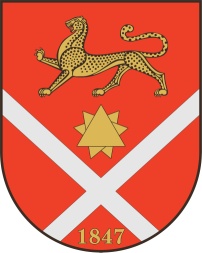 Заключениена  отчет об исполнении бюджетаБесланского городского поселения Правобережного района РСО-Аланияза I квартал 2022 годаЗаключение  на  отчет об исполнении бюджета Бесланского городского поселения Правобережного района РСО-Алания за I квартал 2022 год (далее – заключение) подготовлено в соответствии с нормами Бюджетного кодекса Российской Федерации,  Положением о Контрольно-счётной палате муниципального образования Бесланского городского поселения Правобережного района РСО-Алания, на основании данных отчётов, представленных отделом финансов, бухгалтерского учета и отчетности  АМС Бесланского городского  поселения за I квартал 2022 года.          Предложенный на утверждение отчет об исполнении бюджета Бесланского городского  поселения за I квартал 2022 года соответствует по форме утвержденному бюджету  Бесланского городского поселения.	При проведении проверки использовалась бухгалтерская отчетность отдела финансов, бухгалтерского учета и отчетности  АМС Бесланского городского поселения, представленные по запросу Контрольно-счётной палаты.Общие положения         Отчет об исполнении бюджета Бесланского городского поселения за I квартал 2022 год представлен  Администрацией Бесланского городского поселения в Контрольно-счётную палату своевременно и отвечает требованиям бюджетного законодательства.  Бюджетный процесс в Бесланском городском поселении осуществляется в соответствии с Бюджетным кодексом Российской Федерации.          В соответствии с бюджетным законодательством  бюджет Бесланского городского поселения был принят решением Собрания представителей Бесланского городского поселения №2 от 29.11.2021г. "О бюджете Бесланского городского поселения на 2022год " и утвержден по доходам в сумме  80 600,0 тыс рублей и по расходам в сумме 80 600,0 тыс. рублей. Дефицит/ профицит - 0 руб. Остаток на 01.01.2022 – 3 977,4 тыс.руб. В ходе исполнения бюджета Бесланского городского поселения за I квартал 2022 года в решение о бюджете  изменения не вносились.  Часть остатка средств на расчетном счете по состоянию на 01.01.2022г в размере 1751,1 тыс.руб   направлена на погашение дефицита бюджета.Исполнение  бюджета Бесланского городского поселения за I квартал 2022 год характеризуется следующими показателями:    Бюджет Бесланского городского поселения за I квартал 2022 года исполнен: доходы исполнены на 24,9 % от утвержденного общего объема доходов бюджета поселения на 2022 год, расходы на 27% от утвержденного общего объема расходов бюджета поселения на 2022 год. По сравнению с прошлым годом исполнение бюджета по доходам увеличилось на 7,8% по расходам увеличилось на 4,8%. Анализ исполнения доходной части  бюджета Бесланского городского поселения за I квартал 2022 годаОсновные показатели исполнения бюджета поселения за I квартал 2022 года по доходам представлены по сравнению с предыдущими годами в таблице:Доходная часть бюджета Бесланского городского поселения за I квартал 2022 года исполнена на 24,9% к годовому плану и составила 20084,7 тыс.рублей. В структуре запланированных доходов превалируют собственные доходы, которые составили 91 % от общего объема поступлений за I квартал 2022 года. Доходы в виде безвозмездных поступлений  составили 9 %.За I квартал 2022 года бюджет Бесланского городского поселения по собственным доходам выполнен на 22,2 %, по сравнению с прошлым годом за аналогичный период  бюджет по собственным доходам был исполнен на 16,7% . Налоговых и неналоговых  доходов в бюджет поселения поступило 16274,7 тыс.рублей. Основным  источником поступлений  является:- налог на доходы физических лиц  – 7564,9 тыс.рублей, что составило  26% к плану. - налог на имущество – 4165,7 тыс.рублей, что составило  13,4% к плану.Безвозмездные поступления в I квартале 2022 года поступили в сумме 3180,0 тыс. руб., и составили 52% к плану        Анализ исполнения расходной части бюджетаБесланского городского  поселения за I квартал 2022 года	Исполнение расходной части бюджета поселения за I квартал 2022 года характеризуется следующими показателями:		Расходная часть бюджета Бесланского городского поселения за I квартал 2022 года  составила 21835,9 рублей и исполнена на 27,1% к  плану. По сравнению с аналогичным периодом прошлого года процент исполнения увеличился  на 4,9%           Основная доля расходов  бюджета поселения за I квартал 2022года приходится на жилищно-коммунальное хозяйство – 81,5%  расходов и общегосударственные расходы –12,2% от общего объема, исполненных за данный период.По разделу  «Общегосударственные вопросы» расходы составили  2683,3 тыс.рублей или исполнены на 16,1% к плану.          По разделу «Жилищно-коммунальное хозяйство» расходы составили 17796,8 тыс.рублей или исполнены на  29,8% к плану. Основные расходы по данному разделу произведены по следующим            Основные расходы по данному разделу произведены по следующим направлениям:  -субсидии бюджетным учреждениям  3694,3 тыс. рублей (содержание МБУ «Чистосервис»);-оплата уличного освещения-3306,9 тыс. рублей;-уборка улиц г.Беслана – 3263,7 тыс. рублей;-техобслуживание уличного освещения- 1018,3 тыс. рублей;-озеленение, выкашивание газонов, валка и обрезка деревьев- 6213,5 тыс. рублей;-прочие работы и услуги – 300,0 тыс. рублей.         По разделу "Национальная экономика " было израсходовано 560,0 тыс. рублей, и исполнено 56 % к годовому плану, и были направлены на оплату кадастровых работ.               По разделу "Социальная политика" было израсходовано 448,8 тыс. рублей, и исполнено 32 % к годовому плану. Денежные средства по этому разделу направлены на доплаты к пенсиям муниципальных служащих и на оказание социальной поддержки малообеспеченным слоям населения.  Иные бюджетные ассигнования были направлены на содержание средств массовой информации в размере 347,0 тыс.рублей, и исполнены на 23,1%. Безвозмездные перечисления производились в качестве субсидий на содержание редакции газеты "Вестник Беслана"   В соответствии  со статьей 81 Бюджетного кодекса РФ,  Постановлением Администрации Бесланского городского  поселения №5 от 20.11.2008г утверждено Положение о порядке расходования средств резервного фонда Администрации Бесланского городского  поселения. Решением  о  бюджете  размер резервного фонда Бесланского городского поселения первоначально установлен в сумме 2000000 рублей. Расходование резервного фонда поселения в течение I квартала 2022г. производились в следующих направлениях:-материальная помощь гражданам – 369,0 тыс. руб (за аналогичный период прошлого года -594,0 рублей, что на 225,0 тыс. руб, больше)Выводы:	Исполнение бюджета Бесланского городского поселения за I квартал 2022 года осуществлялось в соответствии с решением Собрания представителей Бесланского городского поселения №2 от 29.11.2021г. "О бюджете Бесланского городского поселения на 2022год " и утвержден по доходам в сумме  80 600,0 тыс рублей и по расходам в сумме 80 600,0 тыс. рублей. Дефицит/ профицит - 0 руб. Остаток на 01.01.2022 – 3 977,4 тыс.руб. В ходе исполнения бюджета Бесланского городского поселения за I квартал 2022 года в решение о бюджете  изменения не вносились.  Часть остатка средств на расчетном счете по состоянию на 01.01.2022г в размере 1751,1 тыс.руб   направлена на погашение дефицита бюджета.         Отчет об исполнении  бюджета Бесланского городского поселения за I квартал 2022 года  отражает достоверно  во всех существенных отношениях кассовое исполнение доходов, расходов бюджета поселения за период с 1 января 2022 года по 31 марта 2022 года  включительно.	Бюджет Бесланского городского поселения за I квартал 2022 года исполнен: доходы исполнены на 24,9 % от утвержденного общего объема доходов бюджета поселения на 2022 год, расходы на 27% от утвержденного общего объема расходов бюджета поселения на 2022 год. По сравнению с прошлым годом исполнение бюджета по доходам увеличилось на 7,8% по расходам увеличилось на 4,8%.             Расходная часть бюджета Бесланского городского поселения за I квартал 2022 года  составила 21835,9 рублей и исполнена на 27,1% к  плану. По сравнению с аналогичным периодом прошлого года процент исполнения увеличился  на 4,9%           Основная доля расходов  бюджета поселения за I квартал 2022года приходится на жилищно-коммунальное хозяйство – 81,5%  расходов и общегосударственные расходы –12,2% от общего объема, исполненных за данный период.ПредседательКонтрольно-счётной палатыБесланского городского поселения 			          С.И.ФидароваРЕСПУБЛИКÆ ЦÆГАТ ИРЫСТОН-АЛАНИ РАХИЗФАРСЫ РАЙОНЫ БЕСЛÆНЫ ГОРÆТЫ МУНИЦИПАЛОН ХАЙАДЫКОНТРОЛОН НЫМАЙÆН ПАЛАТÆ КОНТРОЛЬНО-СЧЕТНАЯ ПАЛАТАМУНИЦИПАЛЬНОГО ОБРАЗОВАНИЯ БЕСЛАНСКОГО ГОРОДСКОГО ПОСЕЛЕНИЯ ПРАВОБЕРЕЖНОГО РАЙОНА РЕСПУБЛИКИ СЕВЕРНАЯ ОСЕТИЯ-АЛАНИЯ___________________________________________________________________________________Наименование показателейПлан на 2020 годФакт за I кв 2020 г.%исполнения План на 2021гФакт за 1 кв 2021г.% исполненияПлан на 2022гФакт за 1 кв 2022% исполненияДоходы72545,020443,028,180874,013896,317,180600,020084,724,9Расходы97505,714170,114,595774,021289,022,280600,021835,927,1Дефицит (-) / Профицит(+)000Остаток на 01.01.84165,089902,23977,4Наименование доходовПлан на 2020гИспол. за 1 кв. 2020г.% План на   2021гИсполнено за 1 кв. 2021г% План на 2022гИспол. за 1 кв 2022г% ДОХОДЫ БЮДЖЕТА72545,020443,028,180874,013896,317,180600,020084,724,9Налоговые и неналоговые  доходы бюджета72155,020443,028,380400,013422,316,773284,416274,722,2Налог на доходы физических лиц26300,069148,426,228800,06413,522,229000,07564,926,0Налоги на совокупный доход (упрощенка)6800,01745,925,68500,02206,925,99000,02841,531,5Налоги на совокупный доход6300,01633,125,97500,02057,927,48500,02675,531,4Единый сельскохозяйственный налог500,0112,722,51000,0149,014,9500,0166,133,2Налог на имущество33100,011375,434,336400,04040,111,131100,04165,713,4Налог на имущество физических лиц, взимаемый по ставкам, применяемым к объектам налогооблож., расположенным в границах городских поселений2400,0765,431,83500,0515,714,72000,0256,212,8Земельный налог30700,010610,034,532900,03524,310,729100,03909,513,4Доходы от использования  имущества, находящегося  в государственной и муниципальной собственности4300,0347,28,05000,0379,07,583000,01536,451,2Доходы от продажи  материальных и  нематериальных активов1500,059,53,91500,0250,816,71000,0174,017,4Штрафы, санкции, возмещение ущерба55,000100,08,08100,07,07Прочие неналоговые доходы100,00,300,003100,071,571,584,4-19,9Безвозмездные поступления390,000474,0474,01007315,63810,052,0РасходыПлан на 2021гИсполнено за 1 кв. 2021г% исполнУдельный вес %План на 2022гИсполнено за 1 кв 2022г% исполнУдельн весОбщегосударственные вопросы15646,03230,120,615,116601,02683,316,112,2Жилищно-коммунальное хозяйство70624,015235,521,571,559700,017796,829,881,5Национальная экономика5500,01728,031,48,11000,0560,0562,5Культура, кинематография425,010,02,30,04300,0000Социальная политика1624,0759,746,73,51399,0448,832,02,0Физическая культура и спорт425,00,000100,0000Образование30,030,0000000Иные бюджетные ассигнования (средства массовой информации)1500,0295,719,71,31500,0347,023,11,5ВСЕГО РАСХОДОВ95774,021289,022,210080600,021835,927,1100